Приложениек постановлению Администрации муниципального образования «Вяземский район» Смоленской областиот 23.12.2020 № 1883 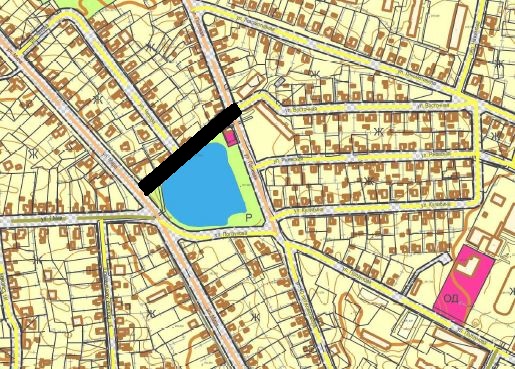            Проезд  Запрудный 